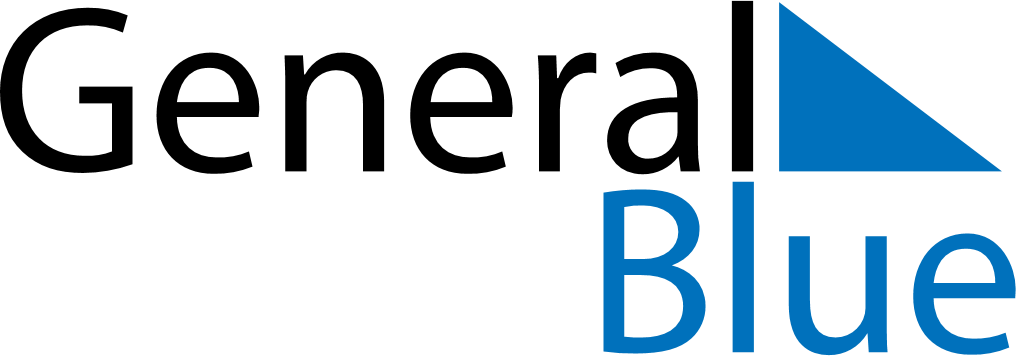 November 2023November 2023November 2023HaitiHaitiSundayMondayTuesdayWednesdayThursdayFridaySaturday1234All Saints’ DayAll Souls’ Day56789101112131415161718Battle of Vertières Day192021222324252627282930